InformácieV tomto dokumente nájdete príručku pre elektronické podávanie jednotnej žiadosti o priame podpory v Pôdohospodárskej platobnej agentúre. Táto príručka nenahrádza príručku pre prijímateľa priamych podpôr.SlužbaPre podávanie registračného formuláru prostredníctvom portálu slovensko.sk je potrebné disponovať občianskym preukazom s elektronickým čipom (ďalej len „e-OP“) a riadiť sa základným usmernením pre prácu na portáli pod hlavičkou „Na stiahnutie“: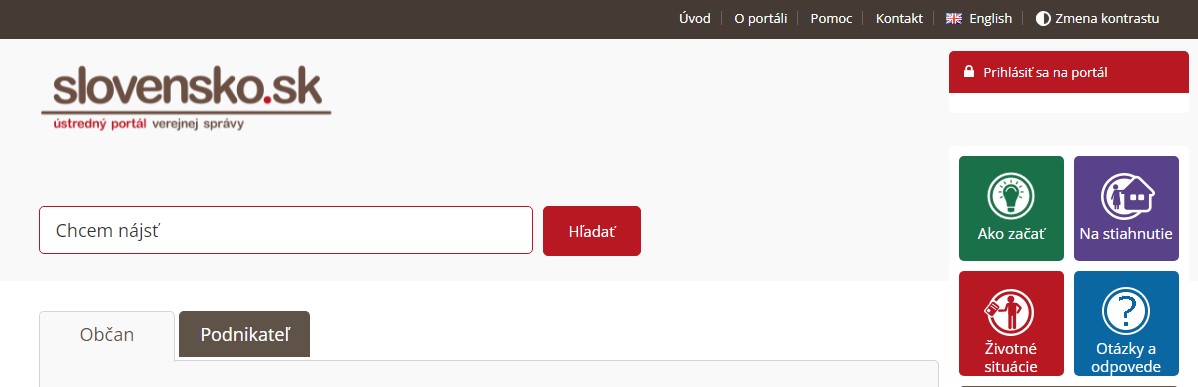 Prijímateľ (resp. predkladateľ) sa prihlási prostredníctvom svojho e-OP na Ústredný portál verejnej správy (ÚPVS) https://www.slovensko.sk/sk/titulna-stranka . Prostredníctvom služby Pôdohospodárskej platobnej agentúry (PPA) „Podávanie jednotnej žiadosti o priame podpory v Pôdohospodárskej platobnej agentúre.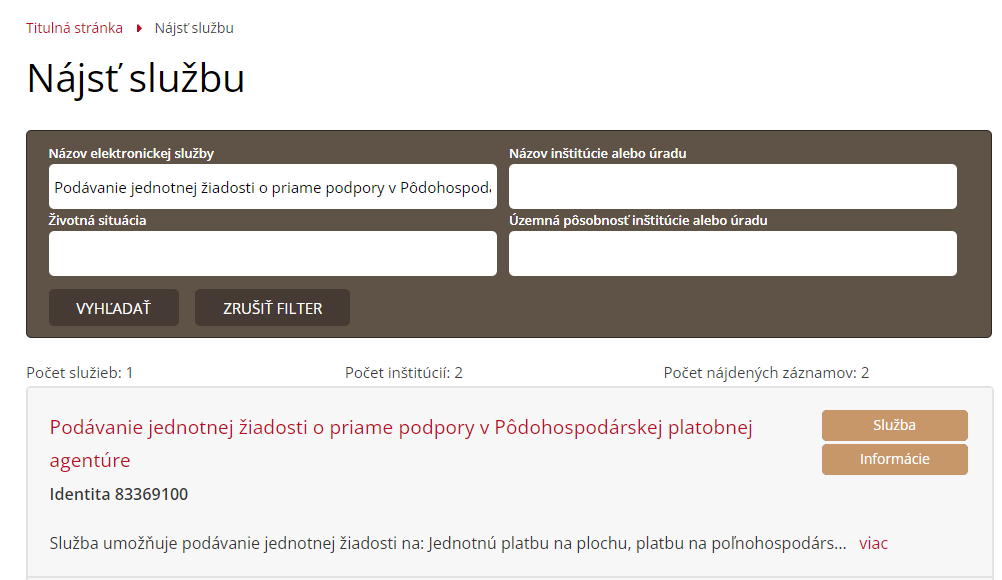 Údaje o mene a priezvisku sú prebraté z  e-OP  prihláseného používateľa.Úvodná stranaPo otvorení služby si dôkladne prečítajte zvýraznené informácie, ak ste obdržali XML súboru z regionálneho pracoviska nahrajte ho kliknutím na tri bodky.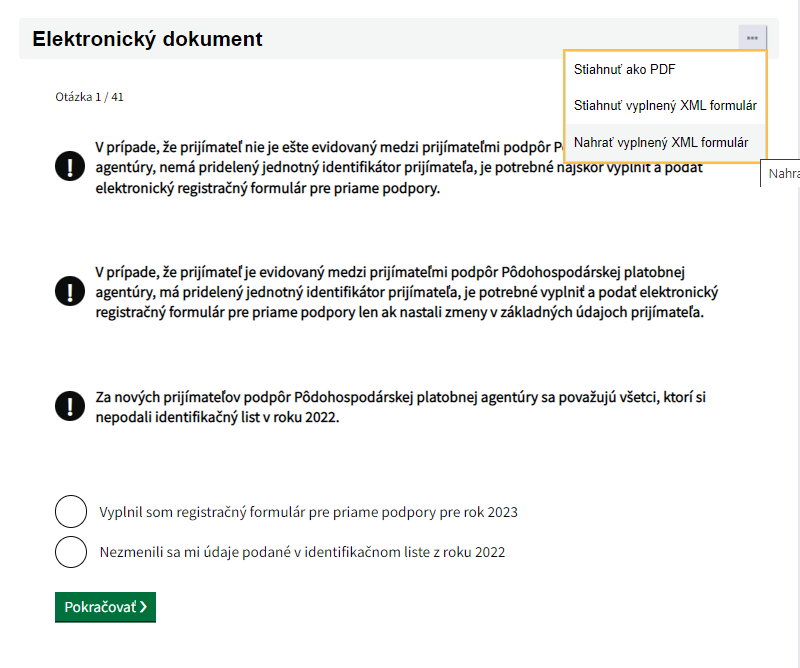 Následne zvoľte jednu z možností „Vyplnil som registračný formulár pre priame podpory pre rok 2023“ alebo „Nezmenili sami údaje podané v identifikačnom liste z roku 2022“.Identifikačné údajeAk ste nahrali vyplnený XML formulár, údaje Vám dotiahne automaticky.  V prípade ak sa jedná o nového žiadateľa túto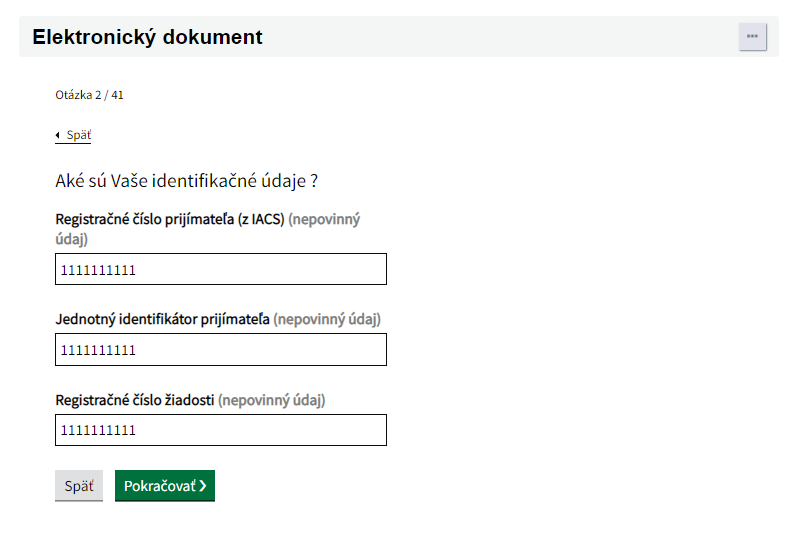 Vyplňte údaje o predkladateľovi žiadostiNásledne vyplňte údaje o predkladateľovi žiadosti. 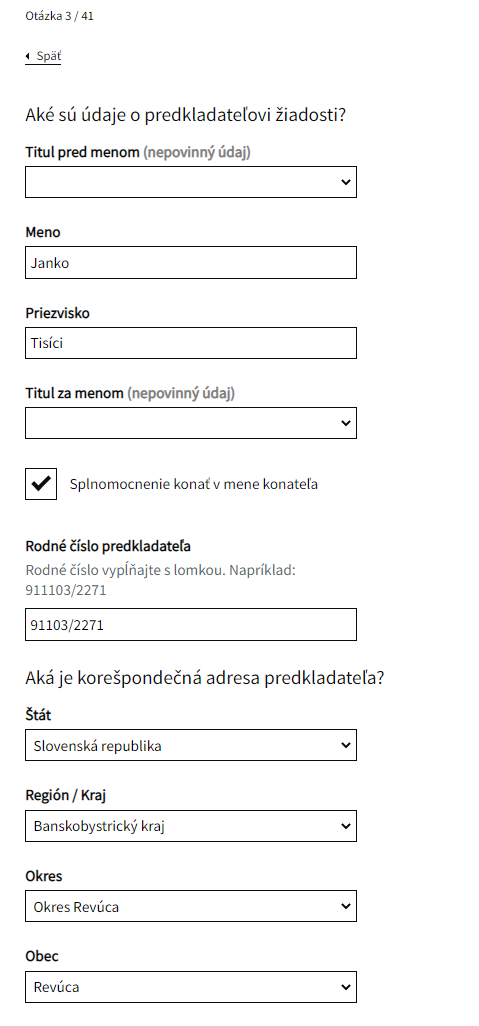 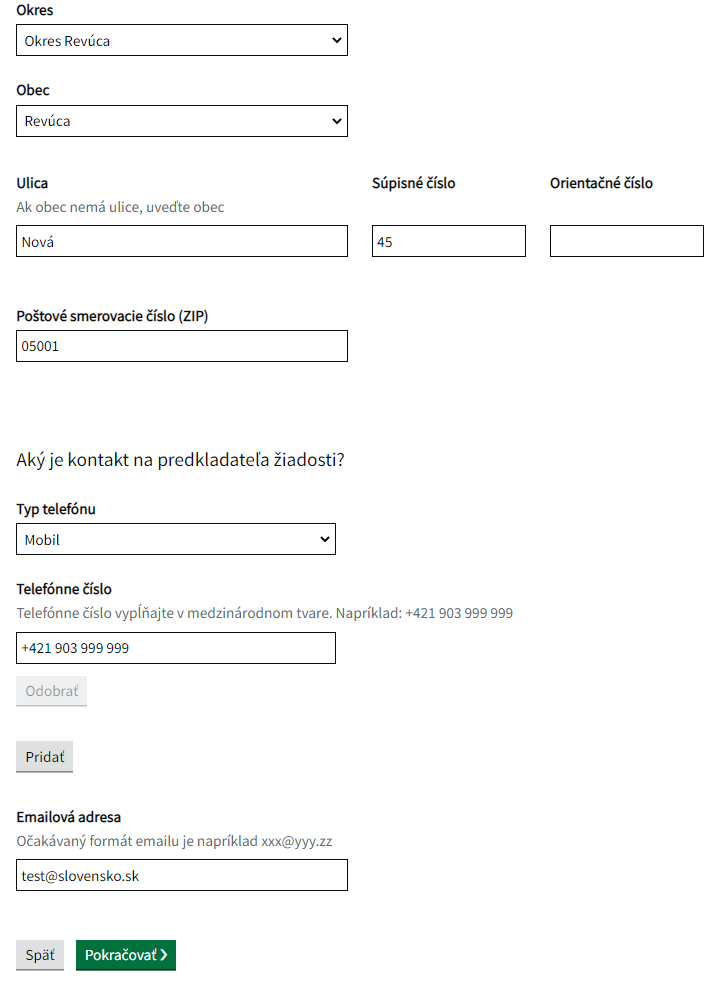 V prípade ak disponujete plnou mocou zaškrtnite „Splnomocnenie konať v mene konateľa“.Údaje o prijímateľoviNásledne je potrebné vyplniť údaje o prijímateľovi, konkrétne: právnu formu, IČO a plné meno právnickej osoby.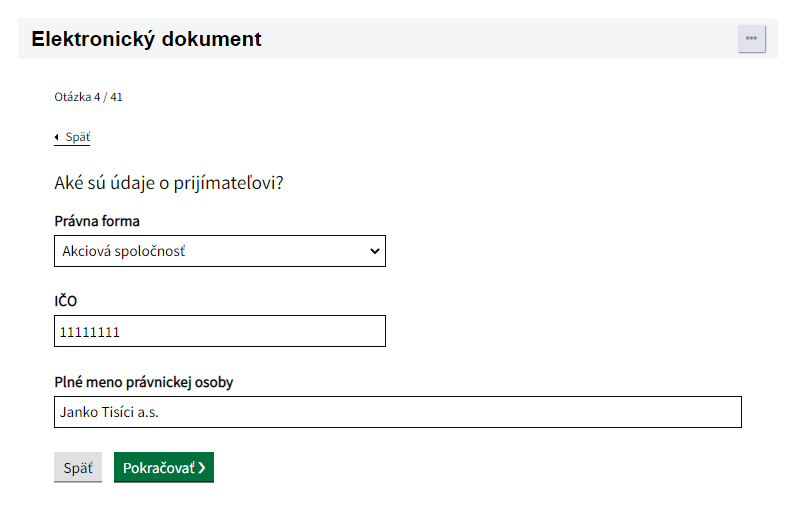 Ďalej vyplňte adresu sídla prijímateľa. 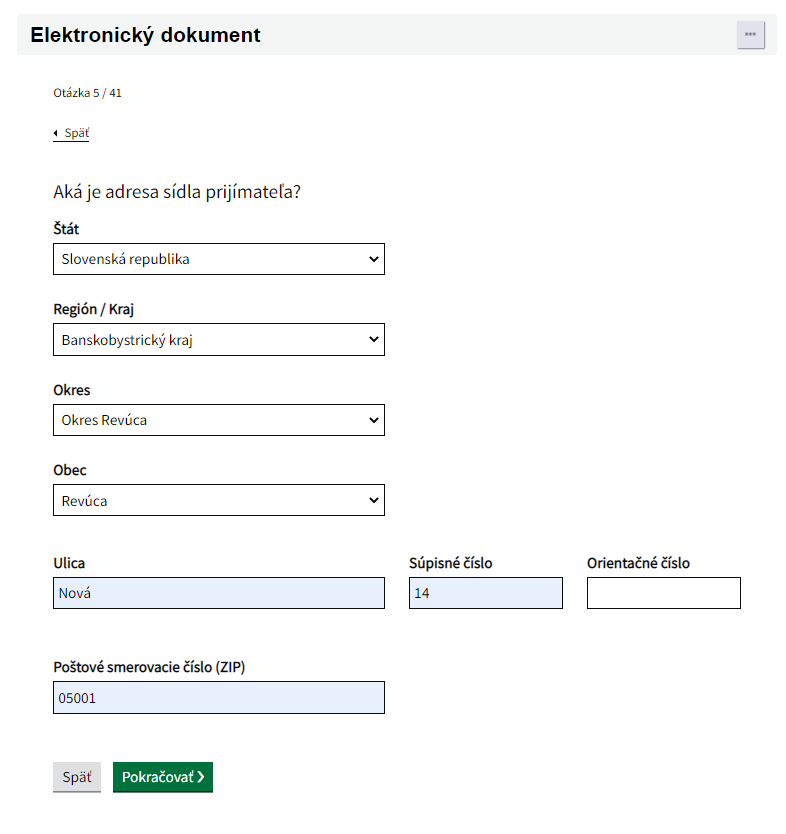 Záväzné vyhláseniaPri niektorých typoch podpory je potrebné vyznačiť záväzné vyhasenia. Ako príklad uvádzame Záväzné vyhlásenie prijímateľa k Podpore na zalesňovanie ornej pôdy a na ochranu a údržbu drevín v rámci zalesňovania pôdy.  Polia v záväzkových častiach sú povinné a je nutné si ich prečítať!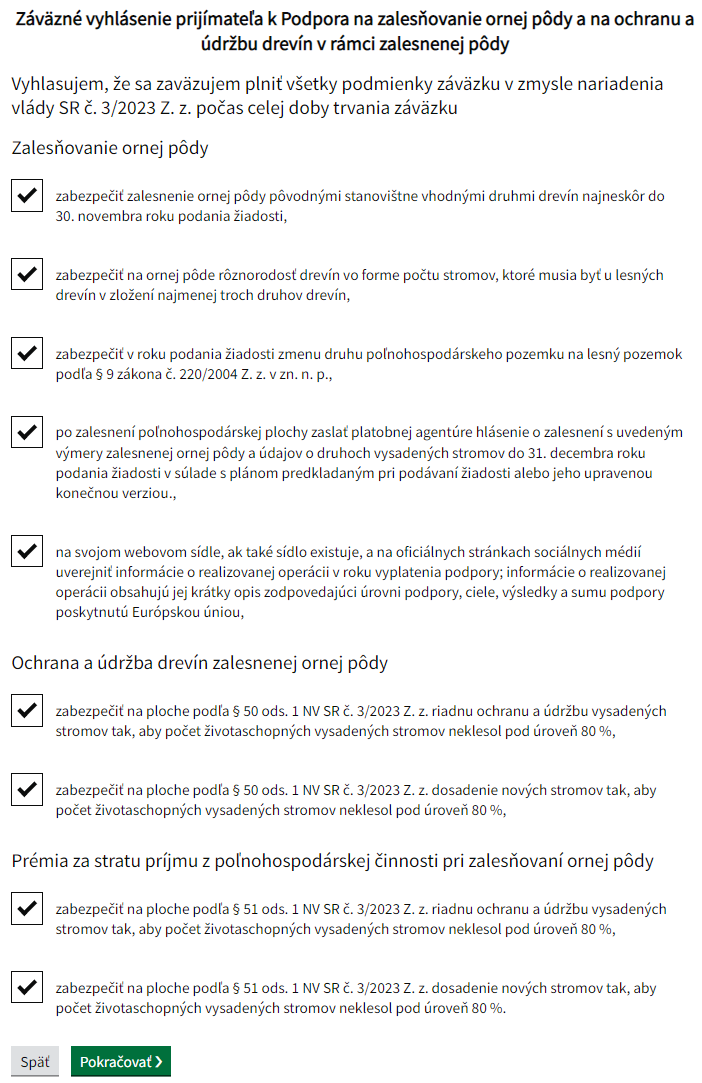 Typ podporyNa nasledujúcej strane si zvolíte typ podpory o ktorú žiadate. Napríklad: základnú podporu prijmú a Viazanú podporu príjmu.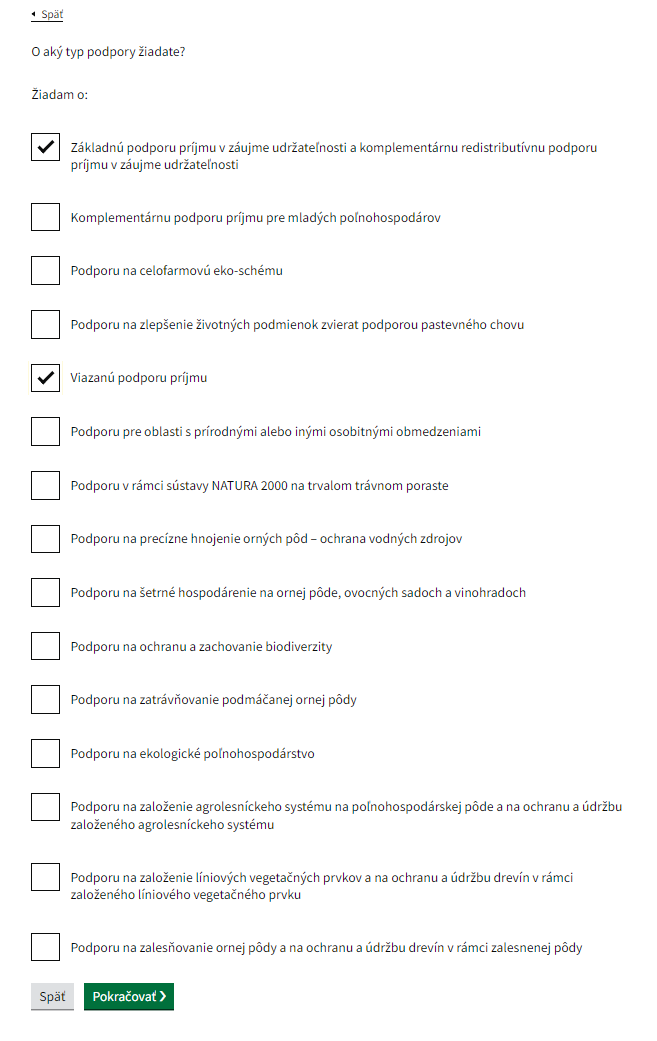 Špecifikácia k žiadosti o podporu pre Mladých poľnohospodárovV prípade ak žiadate o podporu pre Mladých poľnohospodárov vyplňte nasledovný zoznam príloh aj s názvami konkrétnych dokladov. V prípade PO vyplňte údaje o štatutároch/členoch štatutárneho orgánu.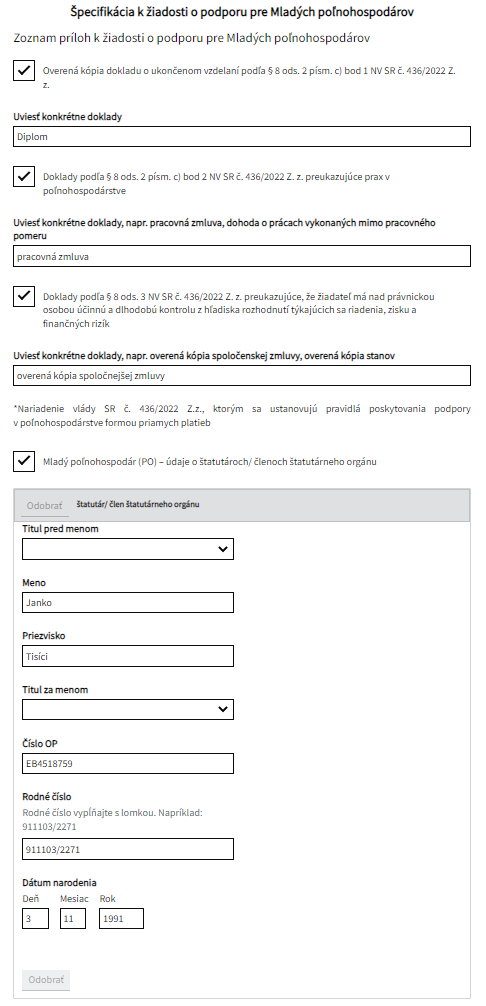 Špecifikácia k žiadosti o podporu na zlepšenie životných podmienok zvierat podporou pastevného chovuV nasledovnej špecifikácií vyplňte na ktoré zvieratá žiadate podporu pastevného chovu. 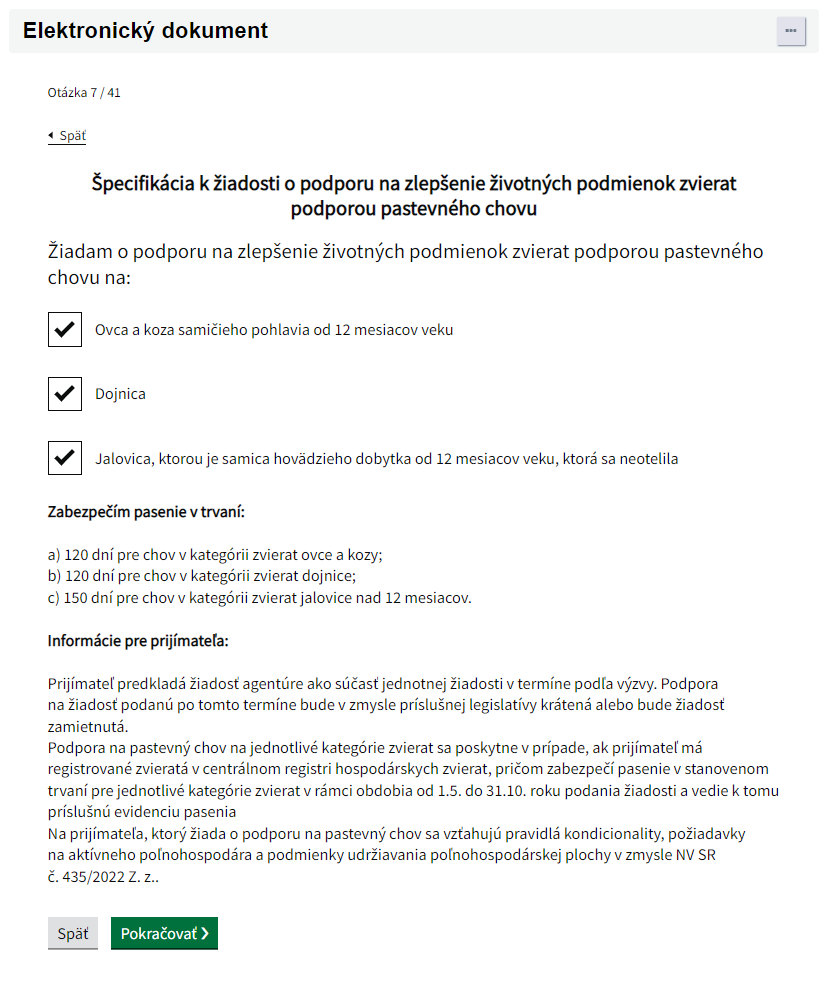 Ďalej uveďte zoznam fariem určených na pastevný chov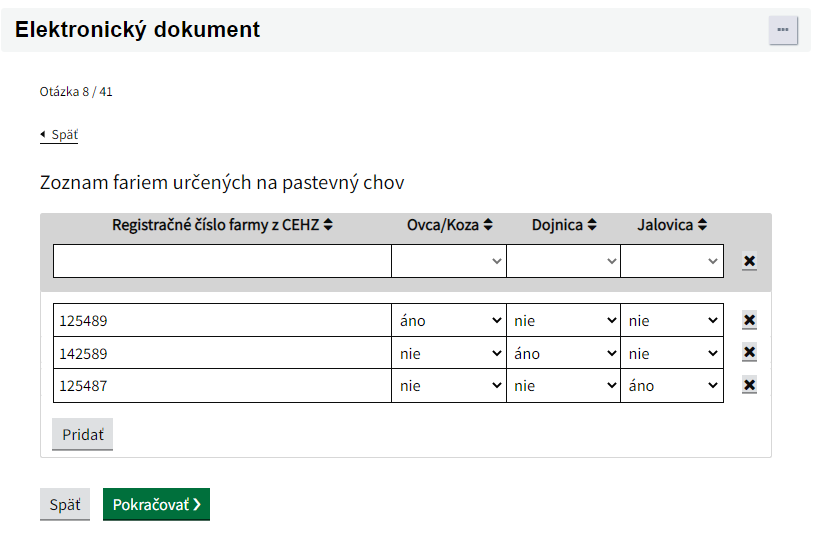 Špecifikácia k žiadosti o podporu na viazanú podporu príjmuNajprv si v špecifikácií k žiadosti o podporu na viazanú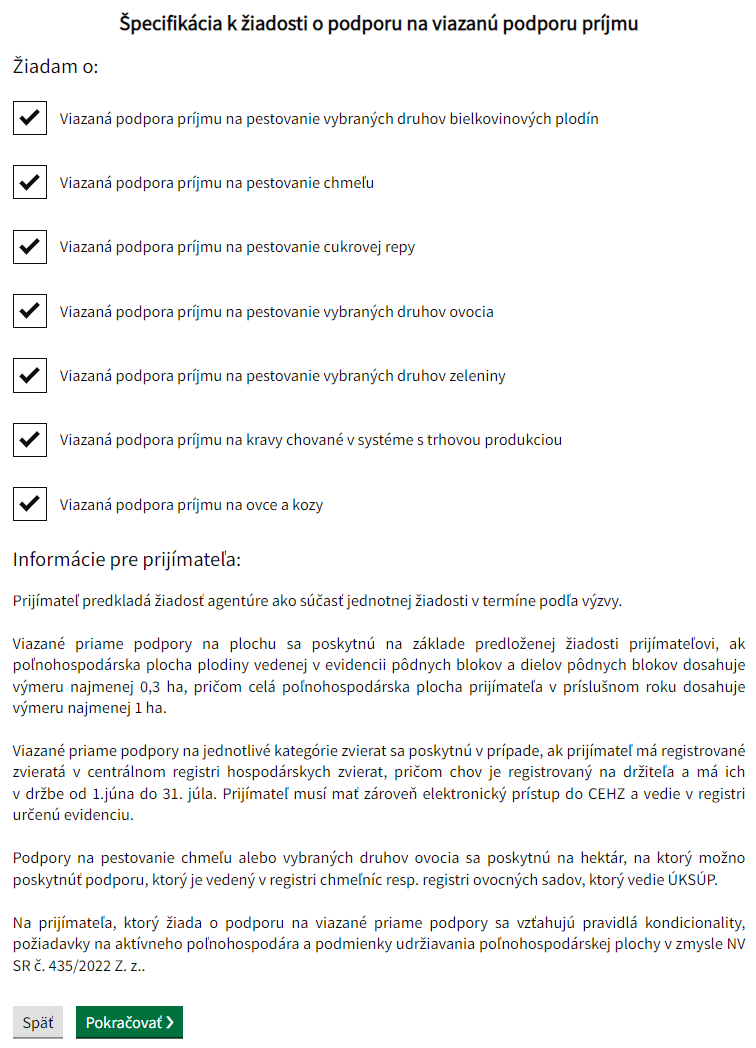 Špecifikácia k žiadosti o podporu pre oblasti s prírodnými alebo inými osobitnými obmedzeniamiVyberte jednu z možností pri špecifikácií pre oblasti s prírodnými alebo inými osobitnými obmedzeniami. Povinná je jedna z možností. 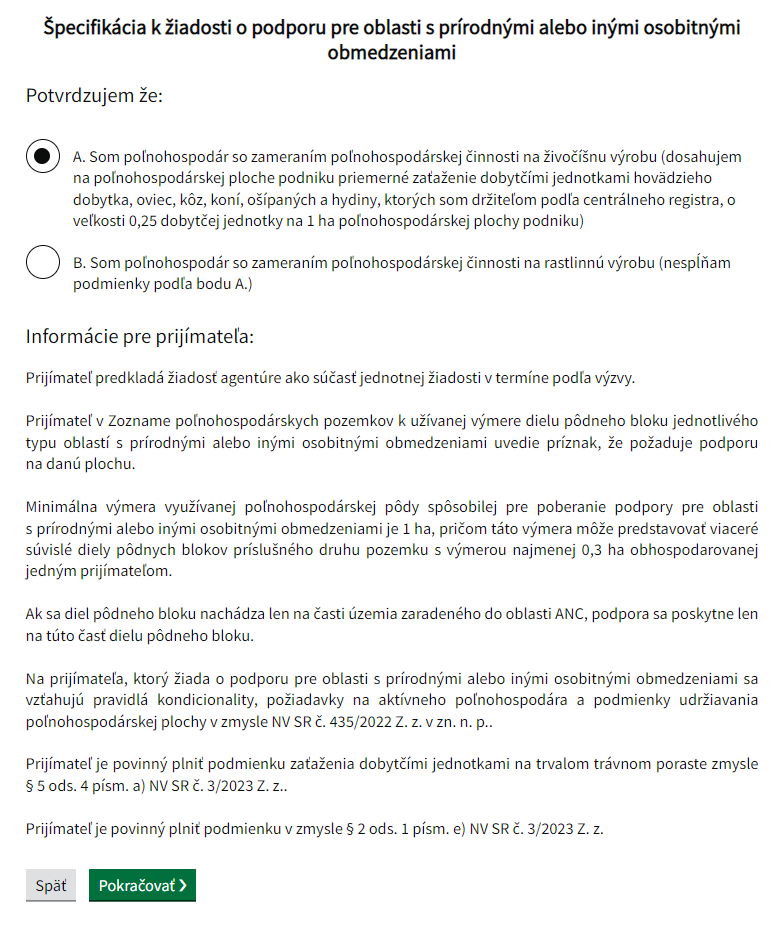 Špecifikácia k žiadosti o podporu na Precízne hnojenie orných pôd – ochrana vodných zdrojovAk žiadate o podporu na Precízne hnojenie orných pôd- ochrana vodných zdrojov začiarknite zaradenie v rámci opatrenia a taktiež aj podporu. 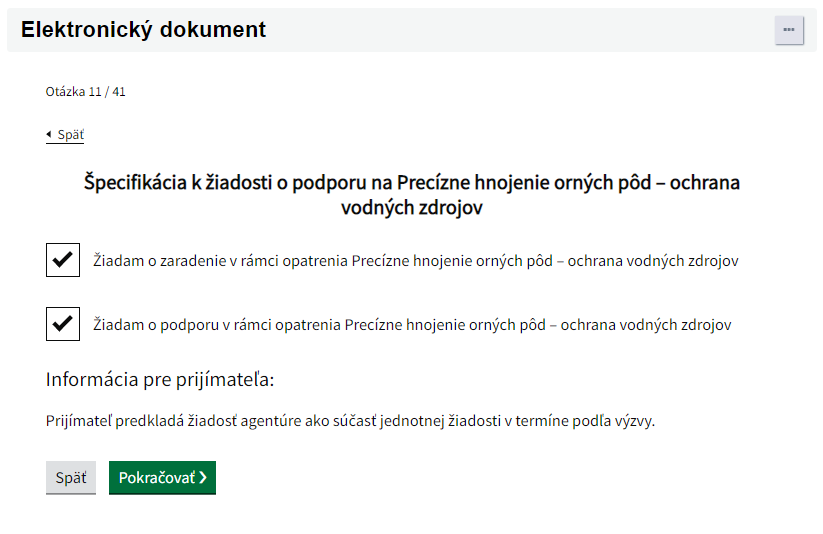 Špecifikácia k žiadosti o podporu na Šetrné hospodárenie na ornej pôde, ovocných sadoch a vinohradochZačiarknite všetky pod opatrenie  o ktoré v predmetnej špecifikácií žiadate.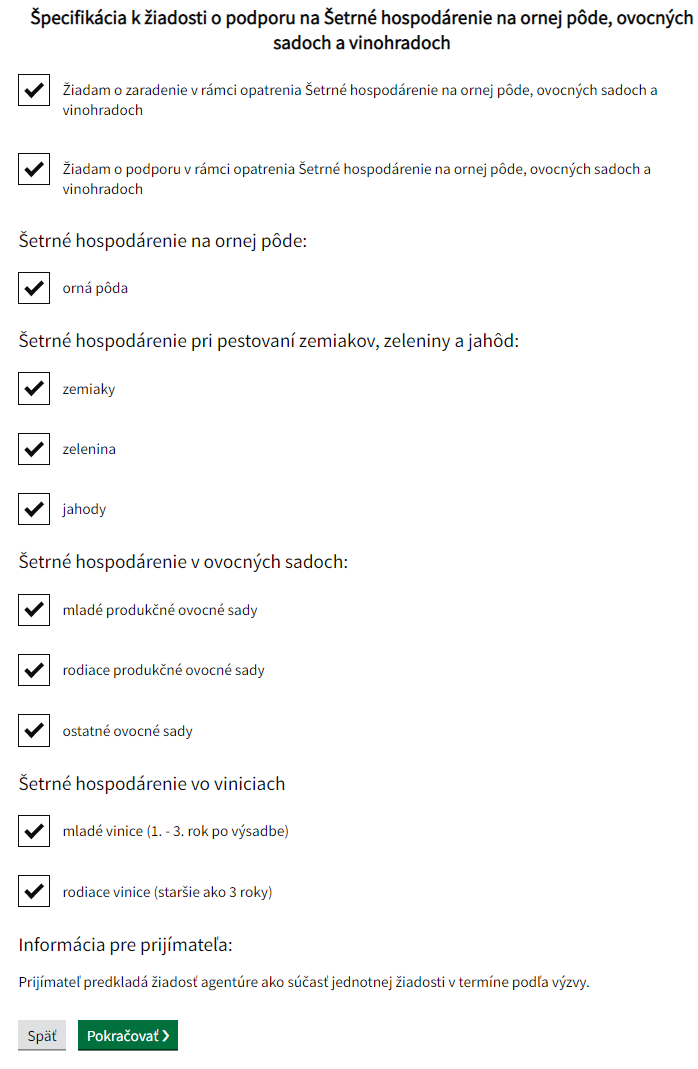 Následne je potrebné súhlasiť so všetkými záväzkovými časťami prislúchajúce tomuto opatreniu a všetkým jeho pod opatreniam.Špecifikácia k žiadosti o podporu na Ochranu a zachovanie biodiverzityPri vypĺňaní danej špecifikácie zaškrtnite pod opatrenie na ktoré žiadate podporu.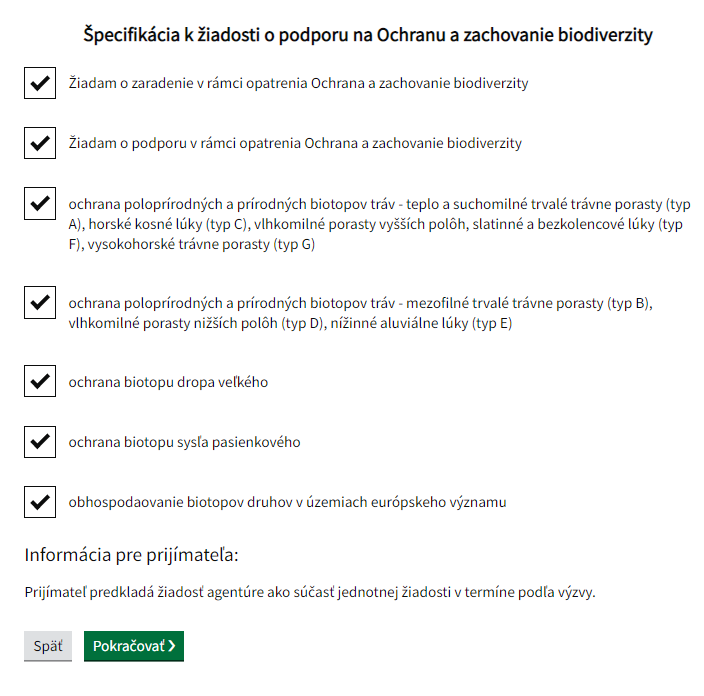 Následne je potrebné súhlasiť so všetkými záväzkovými časťami prislúchajúce tomuto opatreniu a všetkým jeho pod opatreniam.Špecifikácia k žiadosti o podporu na Zatrávňovanie podmáčanej ornej pôdyPri špecifikácií o žiadosti o podporu na Zatrávňovanie podmáčanej ornej pôdy je potrebné zaškrtnúť aj žiadosť o zriadenie aj žiadosť o podporu.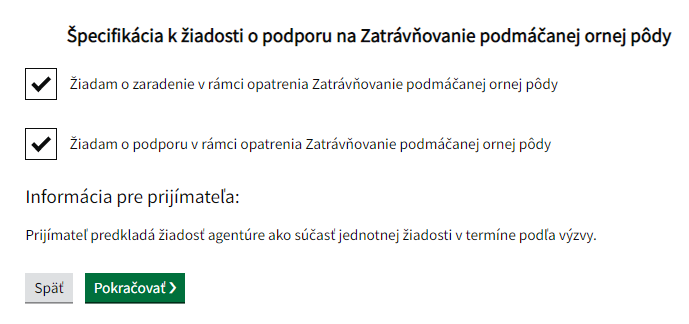 Následne je potrebné súhlasiť so všetkými záväzkovými časťami prislúchajúce tomuto opatreniu a všetkým jeho pod opatreniam.Špecifikácia k žiadosti k opatreniu na ekologické poľnohospodárstvoVyplňte že žiadate o zaradenie a následne aj o podporu v rámci ekologického poľnohospodárstva. Ďalej vyplňte podporu na ktorú žiadate ekologické pestovanie.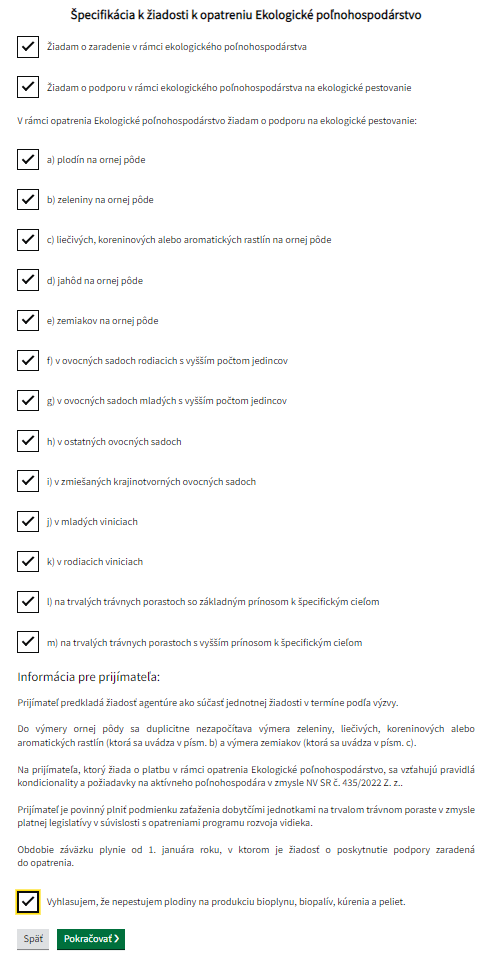 Na záver zaškrtnite vyhlásenie.Následne je potrebné súhlasiť so všetkými záväzkovými časťami prislúchajúce tomuto opatreniu a všetkým jeho pod opatreniam.Špecifikácia k žiadosti o podporu na Založenie agrolesníckeho systémuZaškrtnite príslušné zaradenie a podporu o ktorú žiadate.  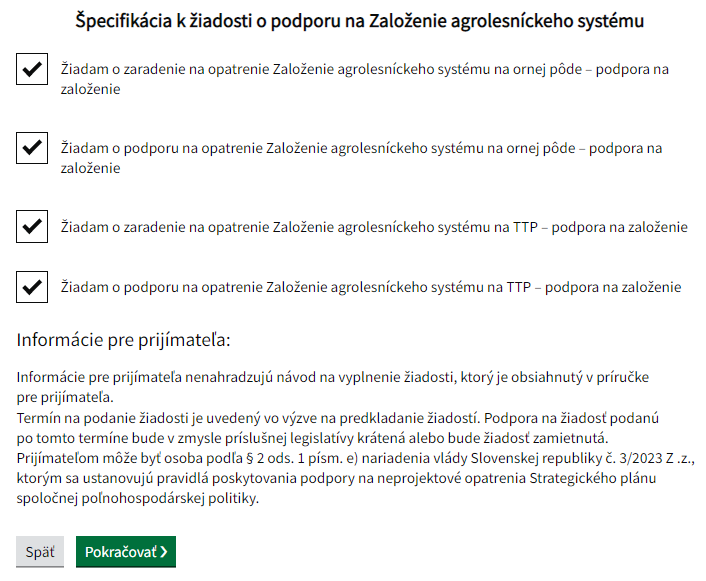 Následne je potrebné súhlasiť so všetkými záväzkovými časťami prislúchajúce tomuto opatreniu a všetkým jeho pod opatreniam. Špecifikácia k žiadosti o podporu na Založenie líniových vegetačných prvkovZaškrtnite príslušné zaradenie a podporu o ktorú žiadate.  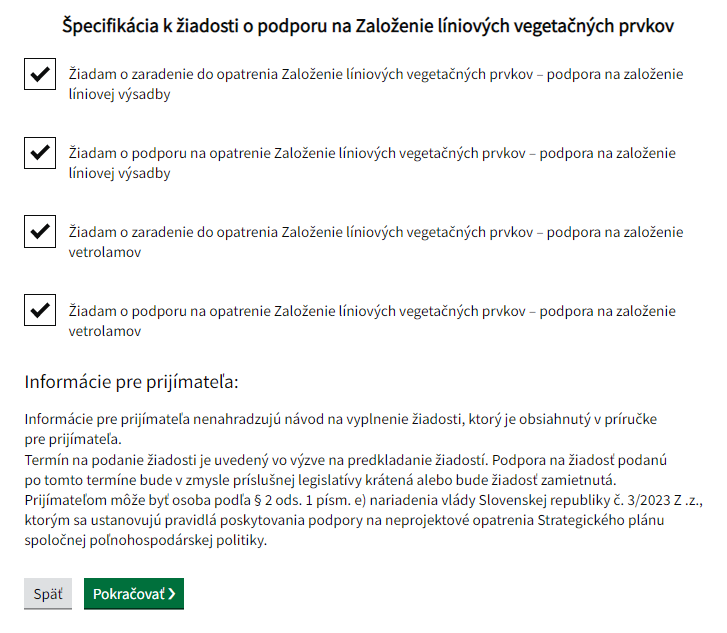 Následne je potrebné súhlasiť so všetkými záväzkovými časťami prislúchajúce tomuto opatreniu a všetkým jeho pod opatreniam.Špecifikácia k žiadosti o podporu na Zalesňovanie ornej pôdyZaškrtnite príslušné zaradenie a podporu o ktorú žiadate.  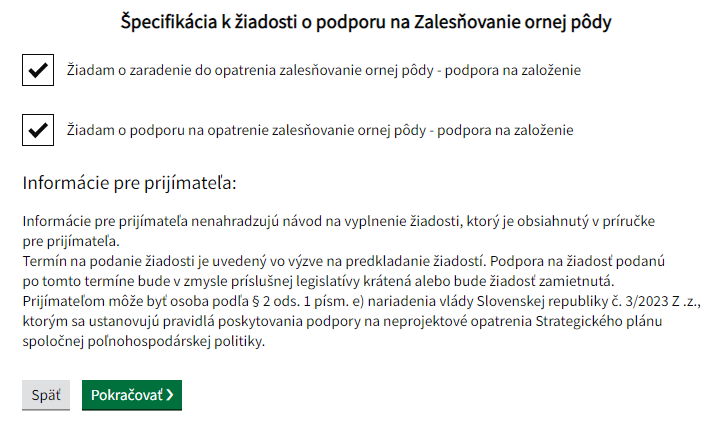 Následne je potrebné súhlasiť so všetkými záväzkovými časťami prislúchajúce tomuto opatreniu a všetkým jeho pod opatreniam.  Vyhlásenie/veľkosť podniku prijímateľa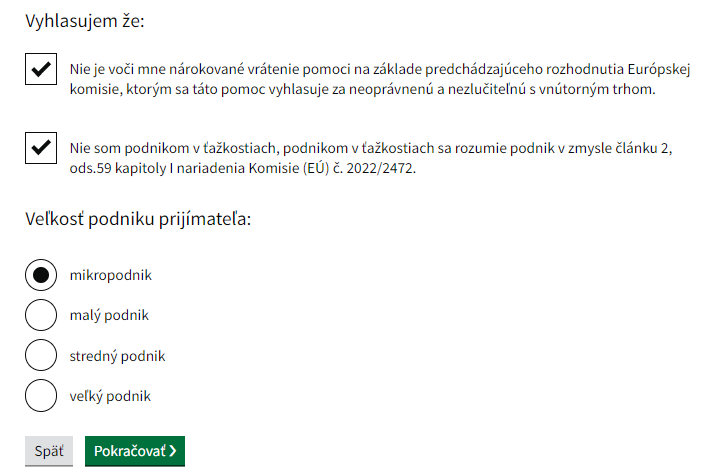 Vyhlásenie na účely § 4 NV SR č. 435/2022 Z. z., ktorým sa ustanovujú požiadavky na udržiavanie poľnohospodárskej plochy, aktívneho poľnohospodára a kondicionalityVyhlásenie na účely § 4 NV SR č. 435/2022 Z. z., ktorým sa ustanovujú požiadavky na udržiavanie poľnohospodárskej plochy, aktívneho poľnohospodára a kondicionality. Vyberte jednu z možností ktorú spĺňate. Podrobnosti nájdete v príručke pre žiadateľa.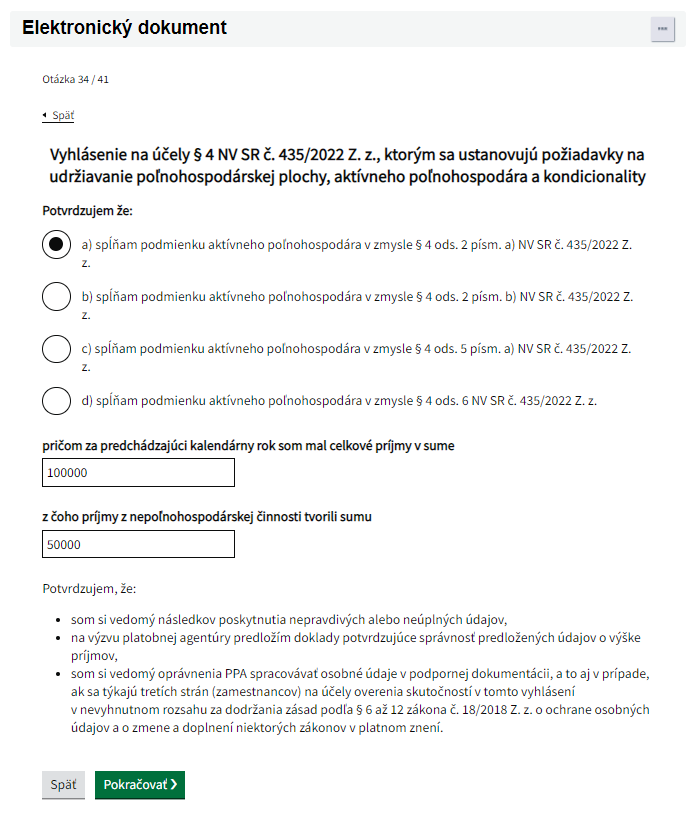 Vyhlásenie na účely § 5 NV SR č. 436/2022 Z. z., ktorým sa ustanovujú pravidlá poskytovania podpory v poľnohospodárstve formou priamych platieb v platnom zneníV prípade ak si v rámci roku podania žiadosti uplatňujete započítanie nižšie uvedených odpočítateľných nákladov v zmysle § 5 ods. 1 NV SR č. 436/2022 Z. z. vyplňte nasledovné polia.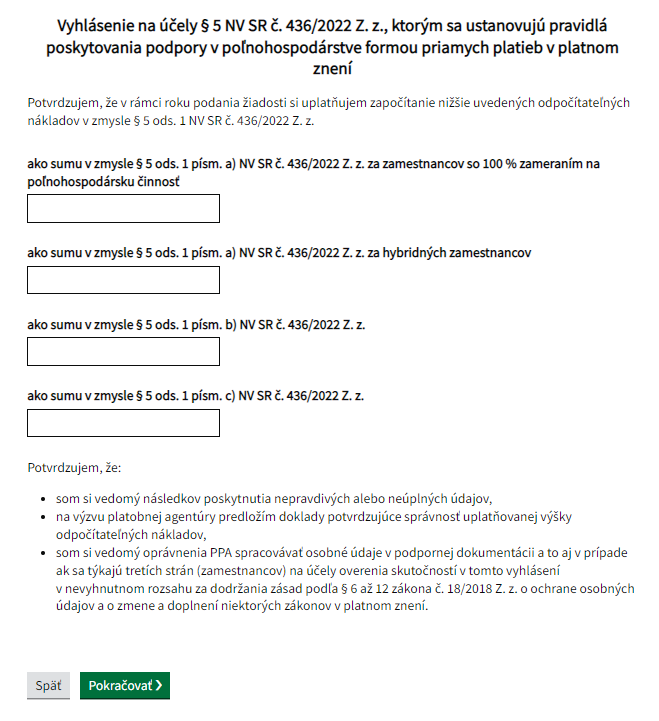 Záverečné vyhlásenie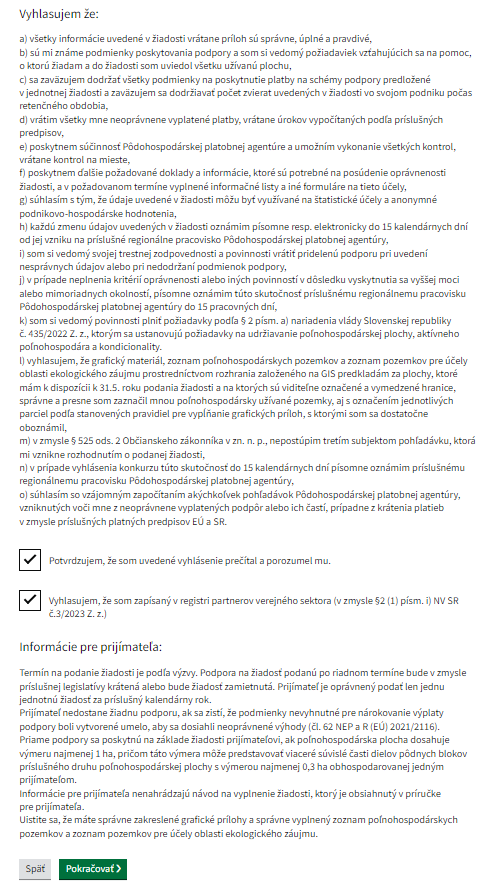 V záverečnom vyhlásení je povinné súhlasiť s týmito atribútmi. Zoznam prílohZoznam všetkých príloh : prílohy sa Vám zobrazia podľa toho o ktorú podporu žiadate. 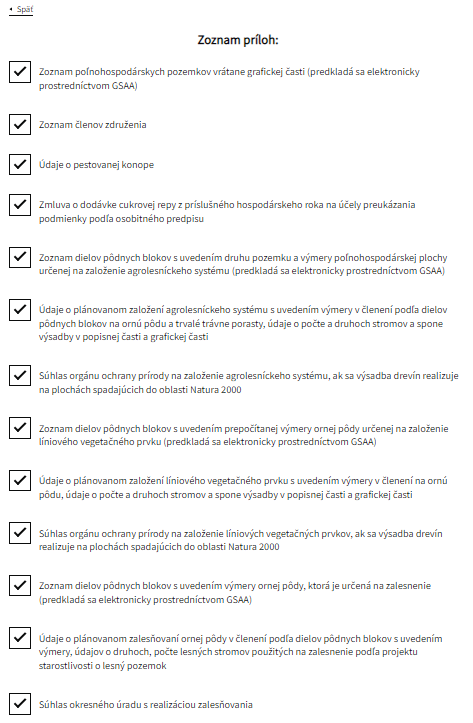 Zoznam príloh, ktoré je možné predložiť aj po termíne podávania žiadostí.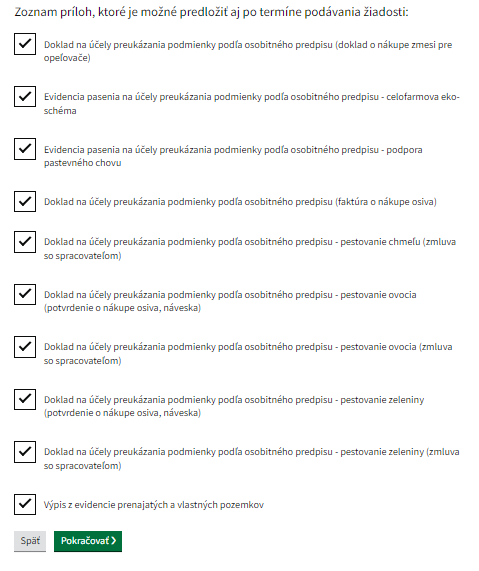 Zoznam členov združeniaVyplňte zoznam členov združenia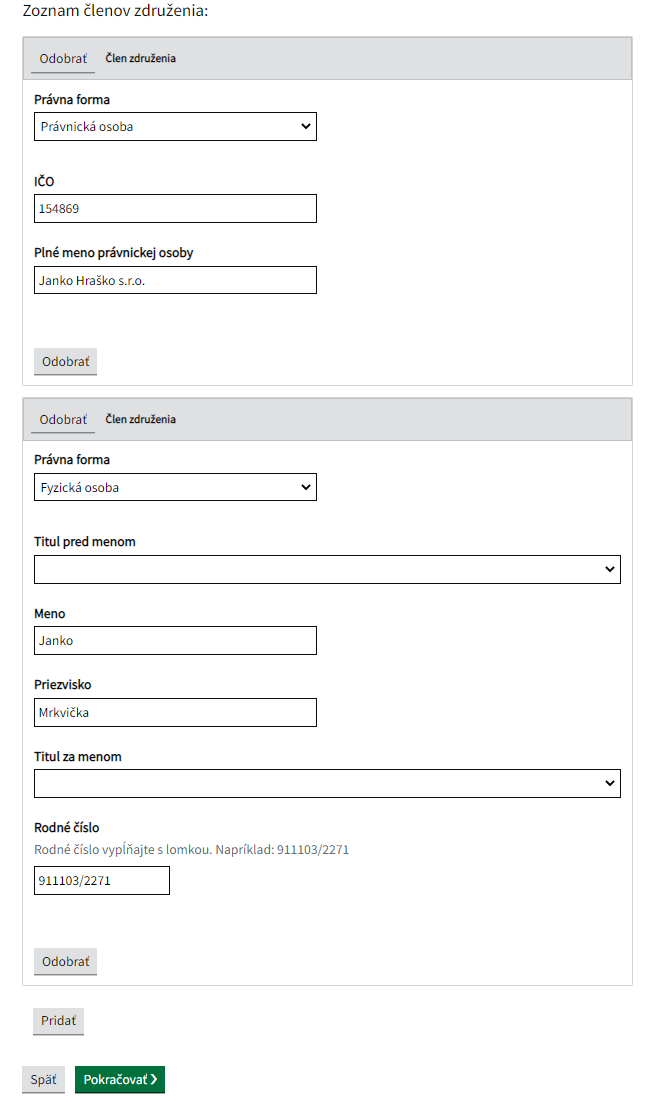  Údaje o pestovanej konope V prípade údajov o pestovanej konope vyplňte nasledujúcu tabuľku.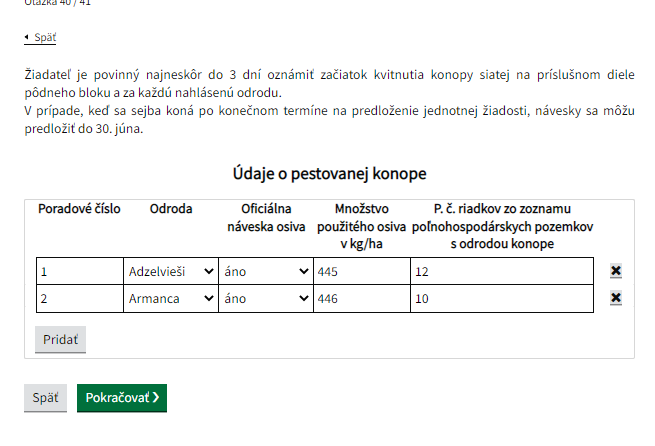  Kontrola žiadosti + nahratie všetkých prílohNa záver žiadosť skontrolujte a priložte všetky potrebné prílohy. Nezabudnite žiadosť podpísať!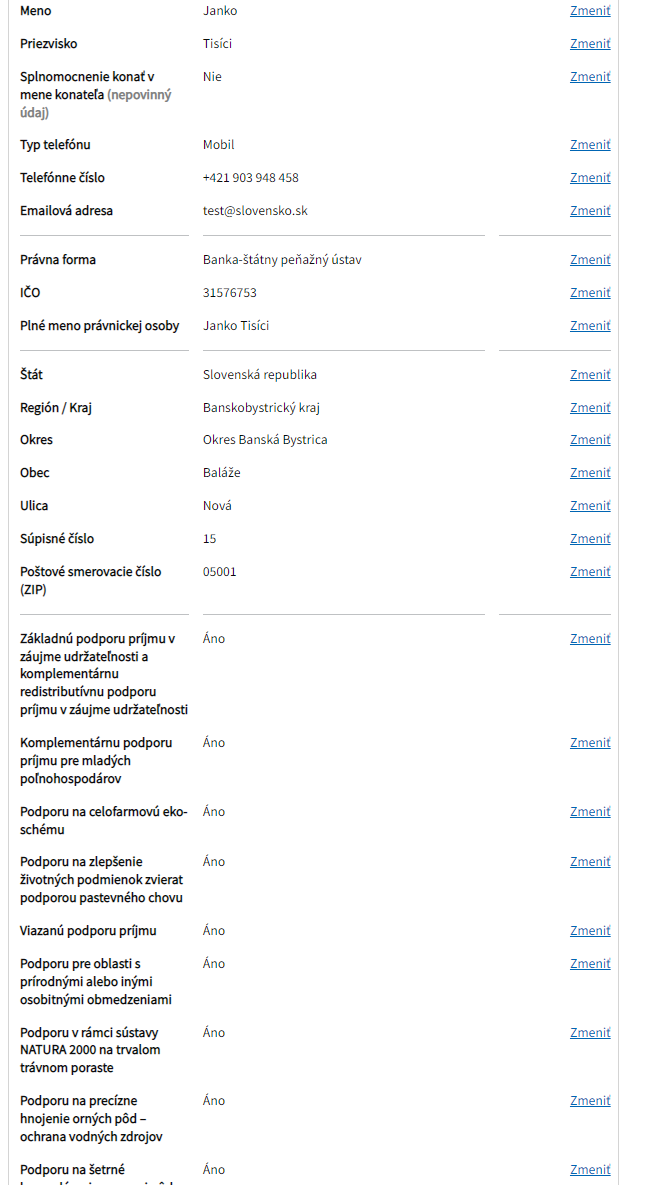 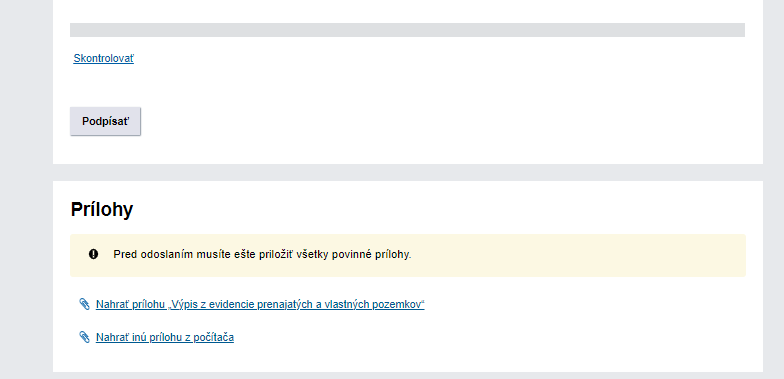   Potvrdzujúci mail Po prijatí vašej žiadosti Vám na Vami uvedenú emailovú adresu príde správa o prijatí žiadosti. 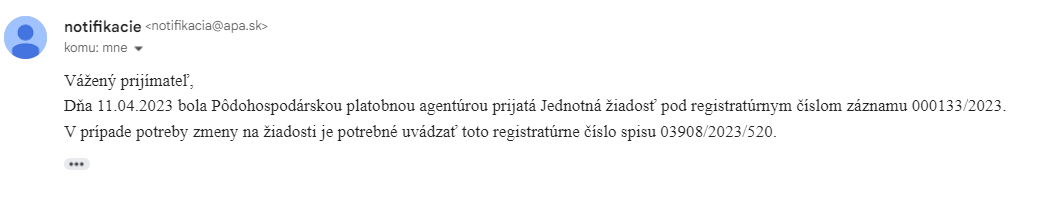 